One God One Thought Center for Better Living, Inc.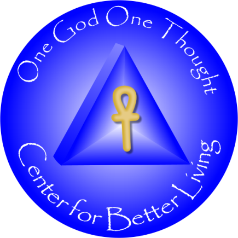 3605 Coronado Road /Baltimore, MD 21244Phone: 410-406-5188 / Fax: 410-496-5270Event ActivitiesMinistry Name: _________________________________	Report Date: _________________________Event: _________________________________________	Event Date:  __________________________Ministry Name: _________________________________	Report Date: _________________________Event: _________________________________________	Event Date:  __________________________Date of Proposal:Date of Proposal:Date(s) of Event:Event Chairperson:Event Chairperson:Contact Info:Event Team Members:Theme of Event:Time(s) of Event:Purpose of Event:(Include Spiritual Intent)DAY ONEDAY ONEDAY ONEDate and Time:Activity:Place:Address:Address:Donation:Expected Number of People:Expected Number of People:DAY TWODAY TWODAY TWODate and Time:Activity:Place:Address:Address:Donation:Expected Number of People:Expected Number of People:DAY THREEDAY THREEDAY THREEDate and Time:Activity:Place:Address:Address:Donation:Expected Number of People:Expected Number of People:Ministry Event Financial PlanMinistry Event Financial PlanMinistry Event Financial PlanMinistry Event Financial PlanMinistry Event Financial PlanCategoryEstimated
QuantityEstimated
Cost per UnitEstimated
SubtotalNotesAnticipated Revenue/IncomeTotal Anticipated Revenue/IncomeTotal Anticipated Revenue/IncomeTotal Anticipated Revenue/IncomeAnticipated ExpensesTotal Anticipated ExpensesTotal Anticipated ExpensesTotal Anticipated ExpensesAnticipated Net IncomeAnticipated Net IncomeAnticipated Net IncomeMinistry Event Financial ReportMinistry Event Financial ReportMinistry Event Financial ReportMinistry Event Financial ReportMinistry Event Financial ReportCategory
Quantity
Cost per Unit
SubtotalNotesActual Revenue/IncomeTotal Actual Revenue/IncomeTotal Actual Revenue/IncomeTotal Actual Revenue/IncomeActual ExpensesTotal ExpensesTotal ExpensesTotal ExpensesNet IncomeNet IncomeNet Income